Спортивный праздник «Веселые старты» с родителями и детьми в ДОУЦель: Приобщение детей и родителей к здоровому образу жизни через совместные спортивные мероприятия.Задачи:1. Осуществлять взаимосвязь по физическому воспитанию детей между детским садом и семьей.2. Доставить детям и родителям удовольствие от совместных занятий физкультурой, способствовать развитию положительных эмоций, чувства взаимопомощи.3. Пропагандировать здоровый образ жизни, способствовать приобщению семьи к физкультуре и спорту.Оборудование:  Кегли, большие мячи, маленькие мячи, совки, палочки с привязанным грузам, флажки, мешки, скакалки, музыкальное сопровождение, медали.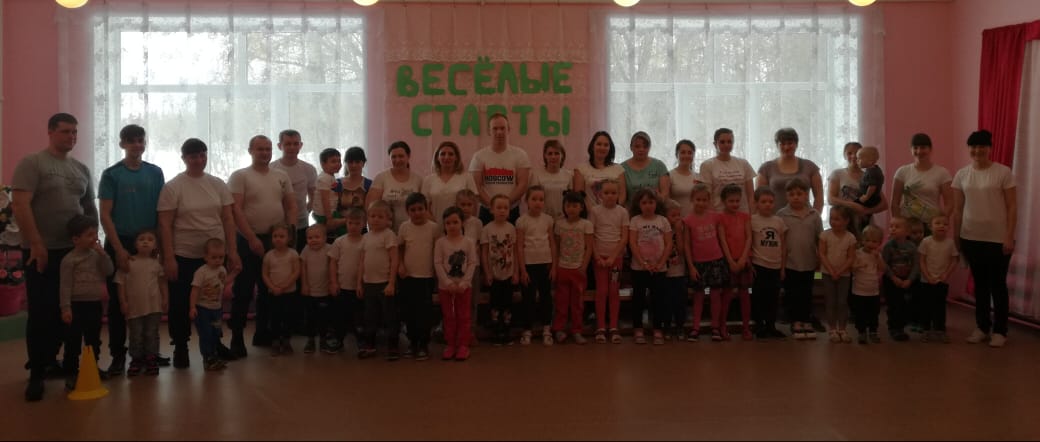 Ведущая:Приветствует садик веселых гостей,От теплых улыбок в нашем зале светлей.Оставили папы сегодня работу.И мамы забыли большие заботы,Обули кроссовки, и взяв малышей,Пришли на спорт праздник сегодня скорей.И с гордостью каждый сможет сказать,Что ближе семьи никого не сыскать!Любителям спорта наше - ура!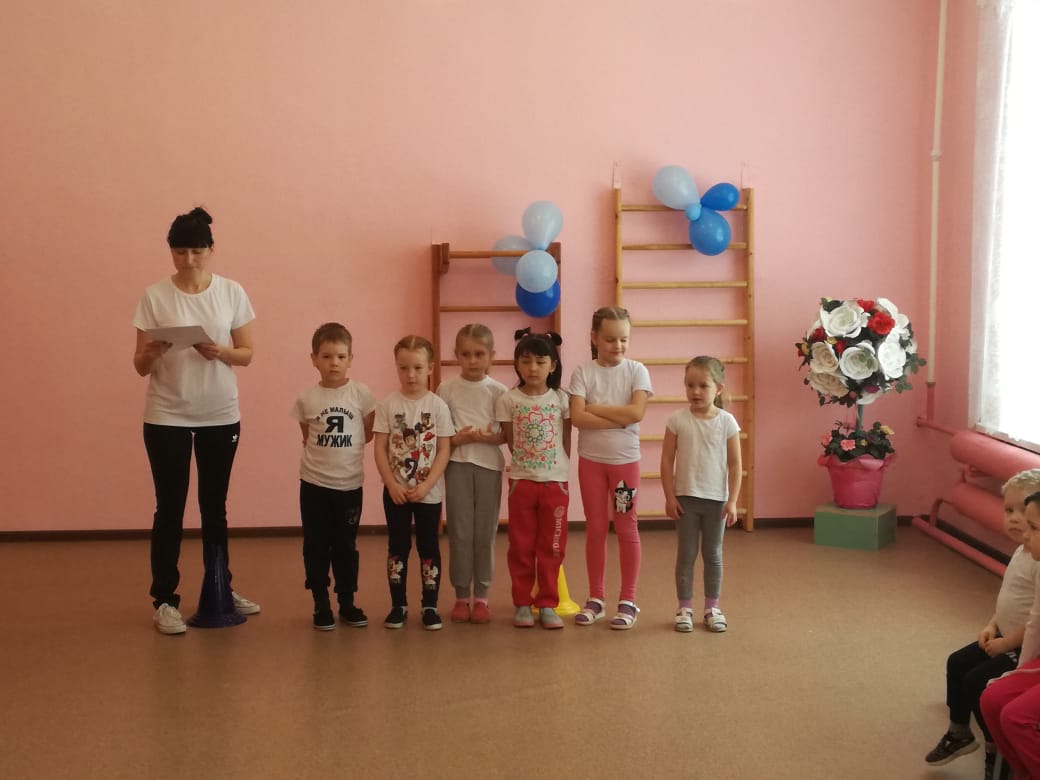 Дети рассказывают стихиВедущая:Все собрались? Все здоровы?
Бегать и играть готовы?
Ну, тогда подтянись,
Не зевай и не ленись,На разминку становись!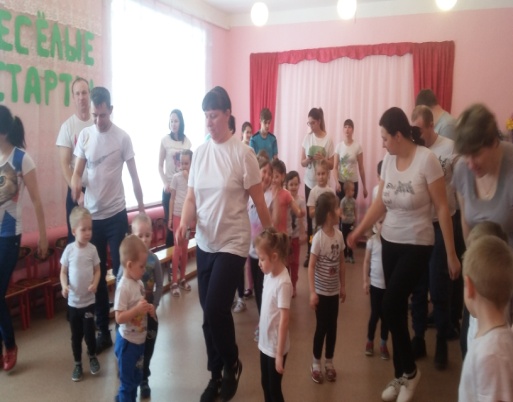 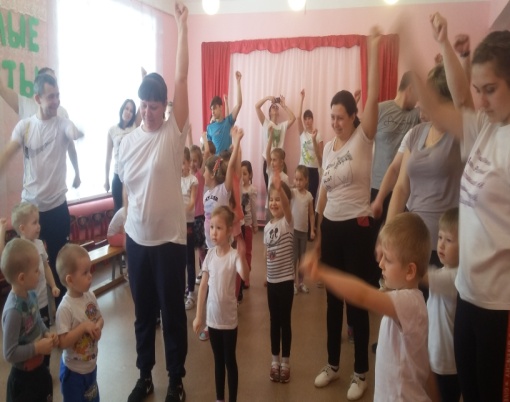 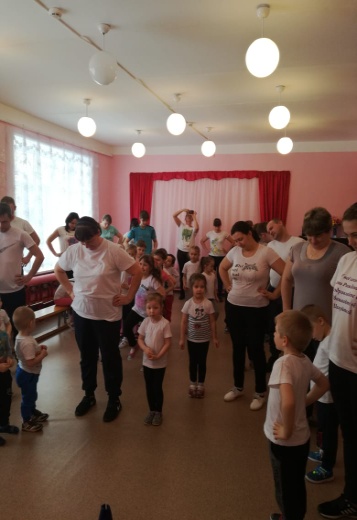 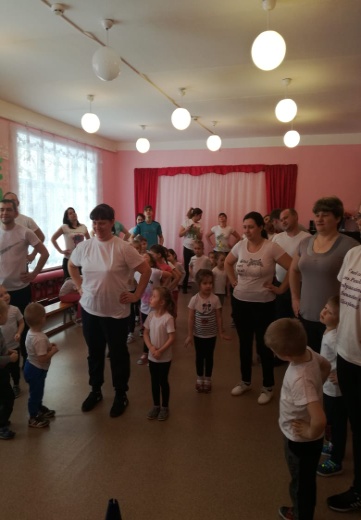 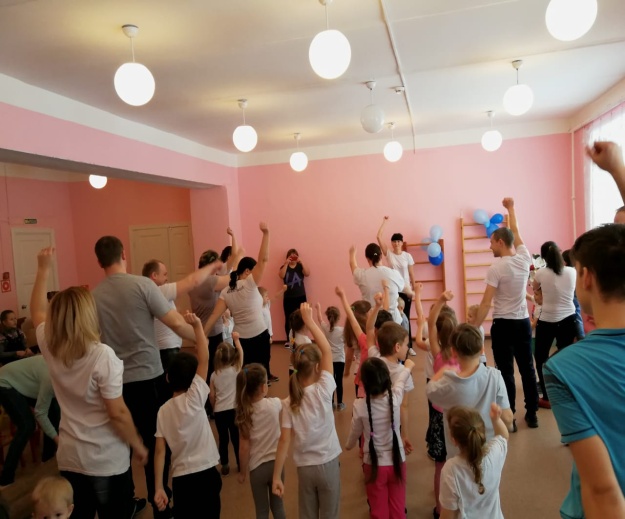 Разминка.(Разминка выполняется под музыку по показу инструктора).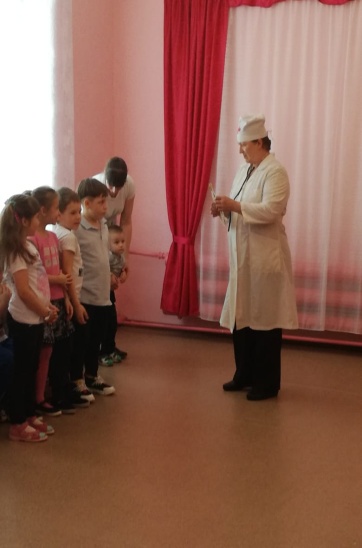 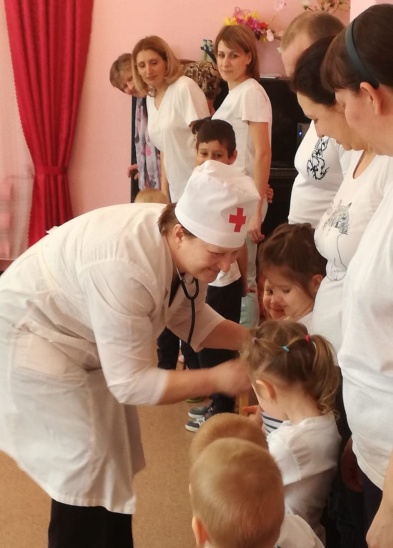 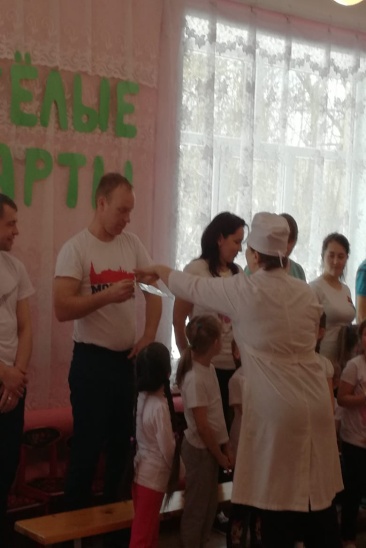 (Входит Доктор в белом халате, под рукой большой градусник).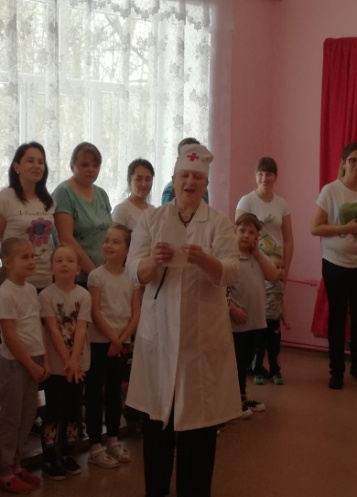 Доктор:Да, я осмотром доволен,Потому что никто из детей не болен. Все веселые и здоровые.К соревнованиям все готовы. 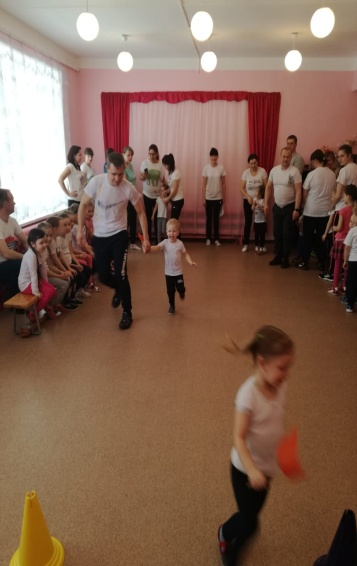 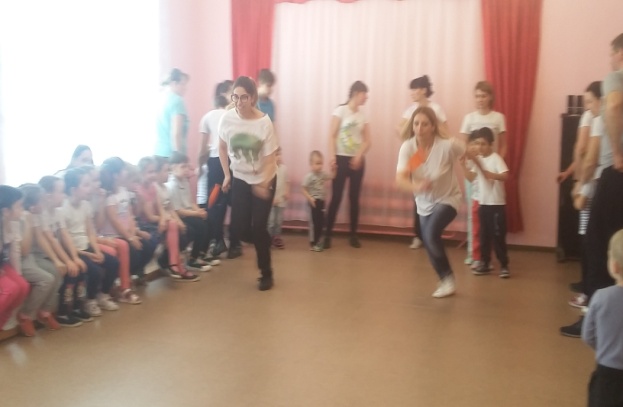 1 эстафета - разминочная «Передай флажок»
Каждый участник бежит с флажком до фишки, пробегает вокруг и возвращается обратно и передает флажок следующему участнику.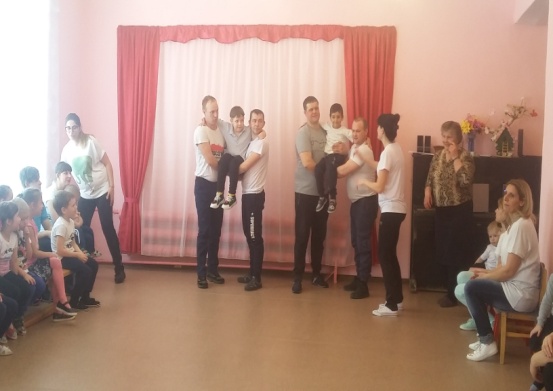 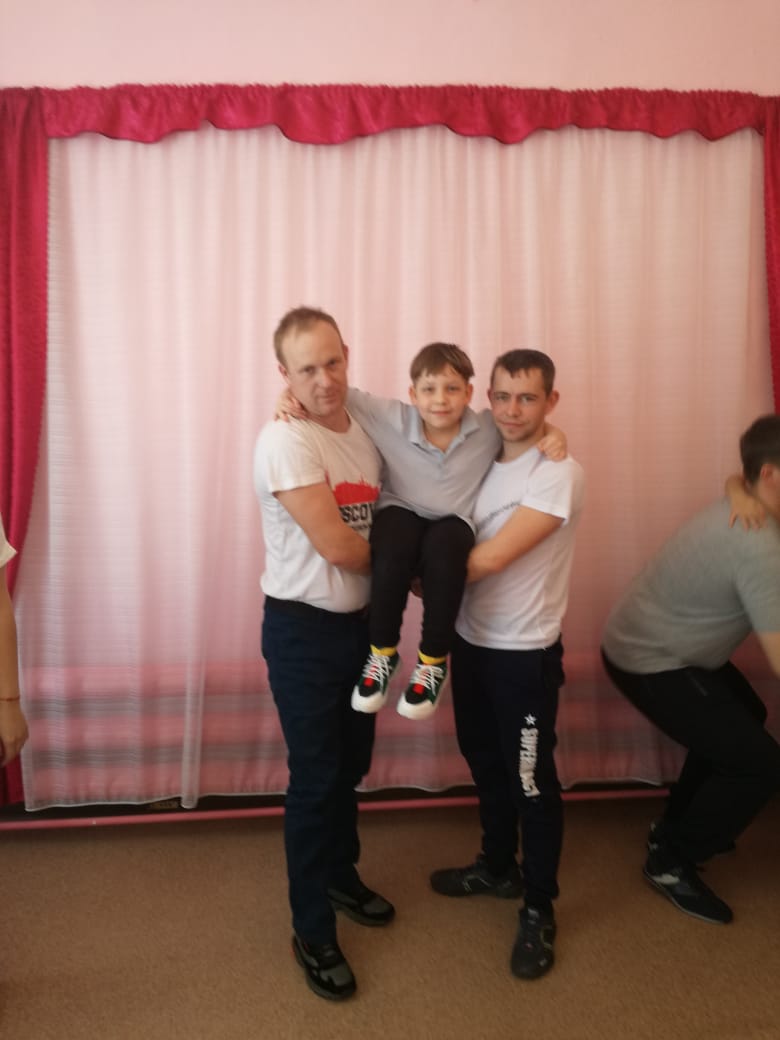 2 эстафета «Кто быстрее доберется в детский сад?»Родители скрещивают руки в виде кресла и несут на них ребёнка до ориентира, возвращаются за следующим.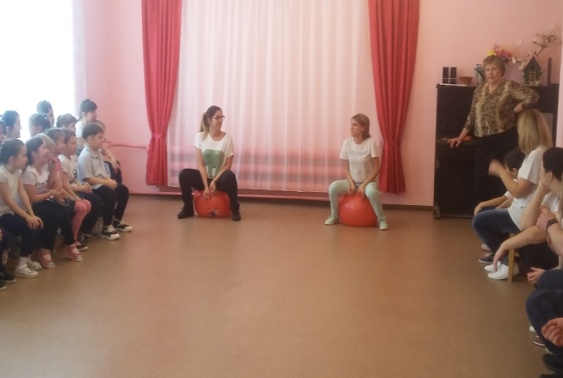 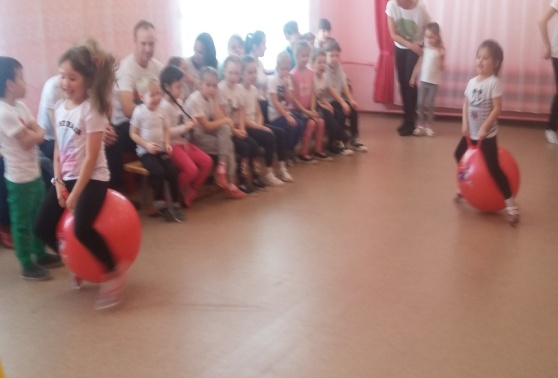 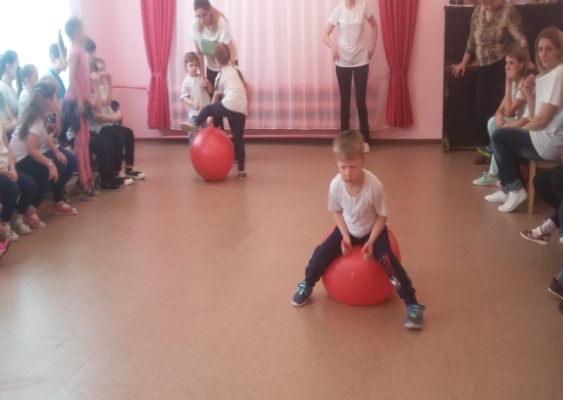 3 эстафета «Прыжки на мячах»Сев на мяч, участник прыгает до ориентира, возвращаются обратно, передает мячи следующему.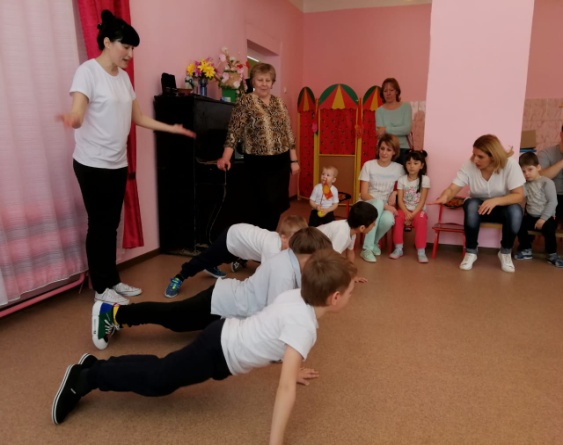 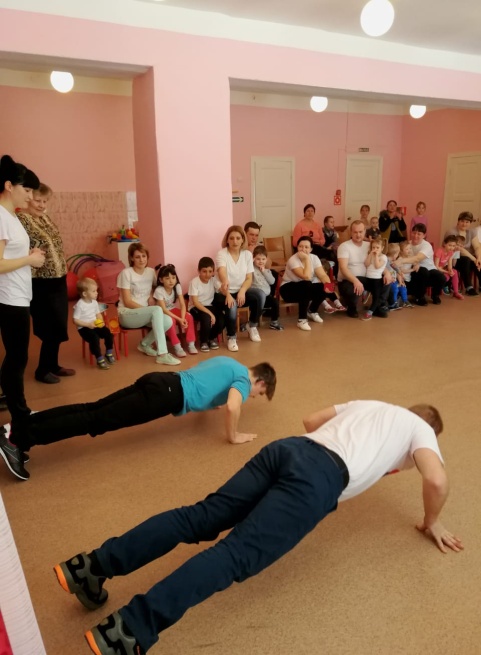 4 эстафета для пап(кто больше отожмется от пола)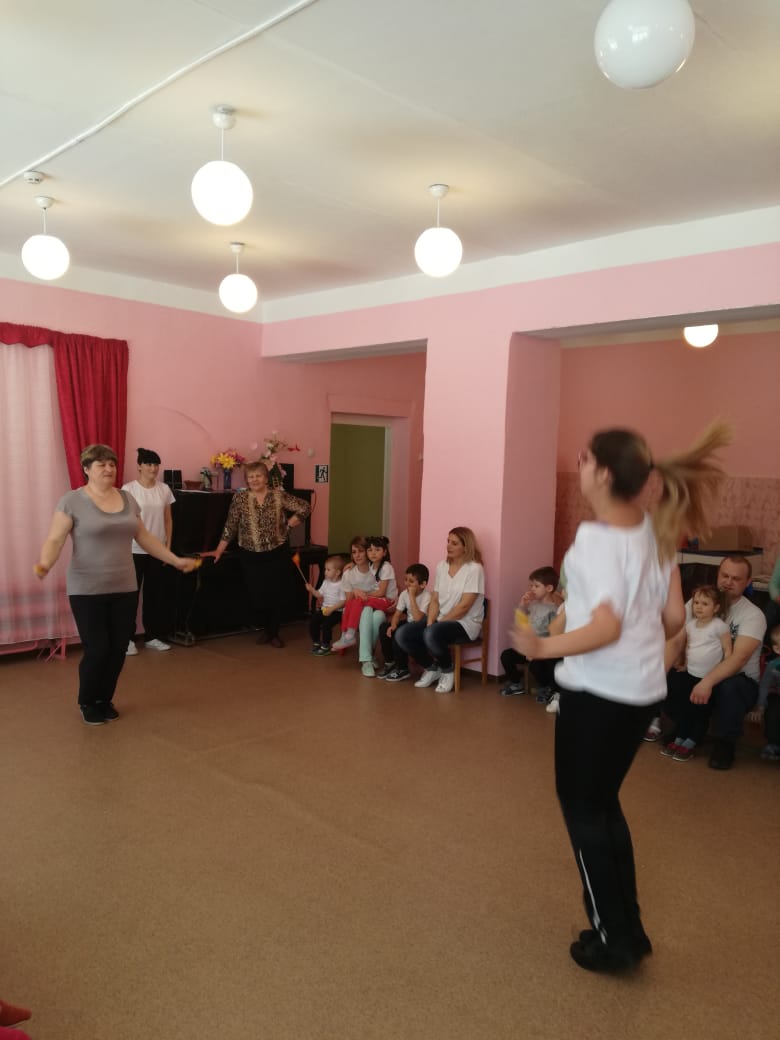 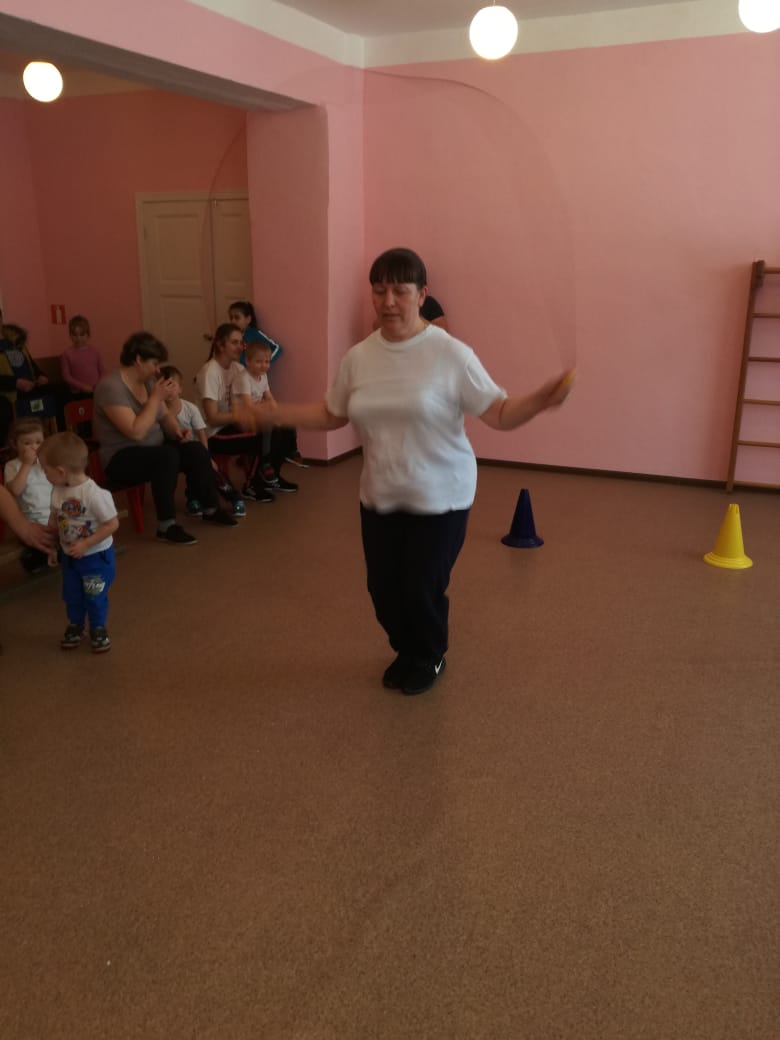 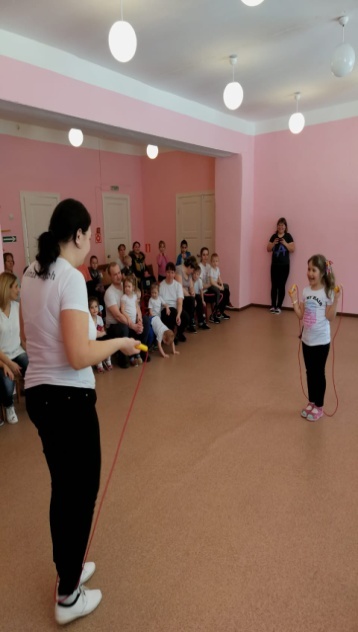 5 эстафета для мам(кто дольше попрыгает через скакалку)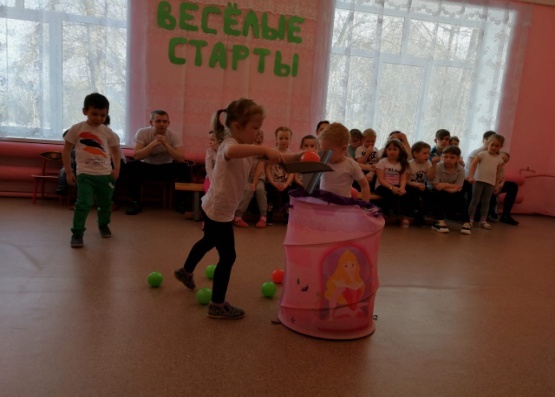 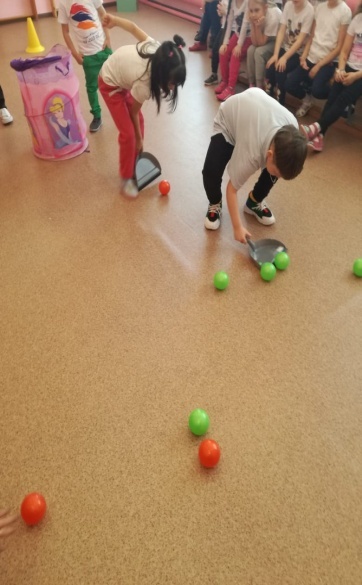 6 эстафета «Пылесос» Мячи, разбросанные по полу, нужно собрать совком, не помогая себе ни рукой, ни ногами. Мяч нужно к чему-то прижать, чтобы он вкатился на совок. Пойманные мячи собирают в корзину.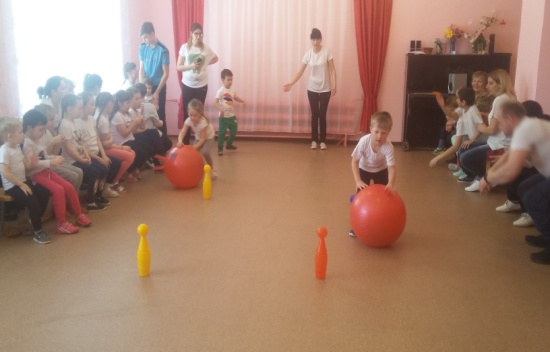 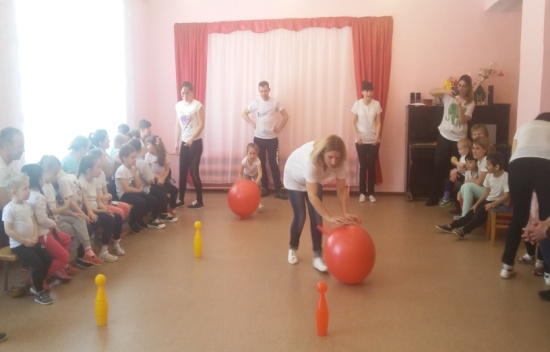 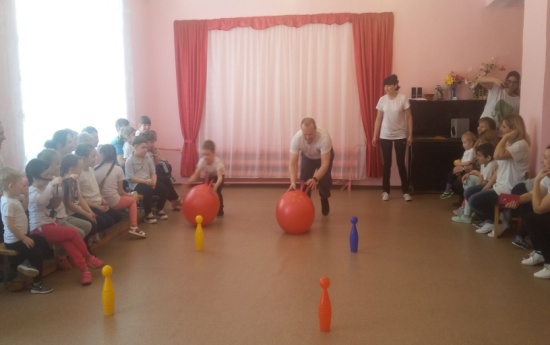 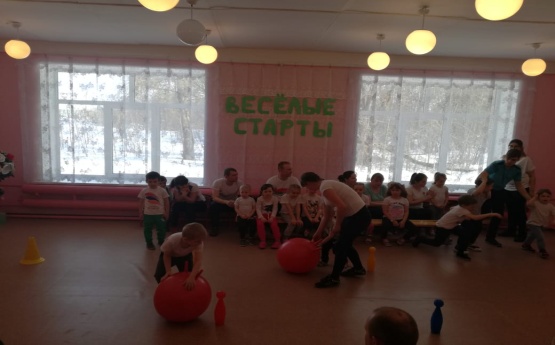 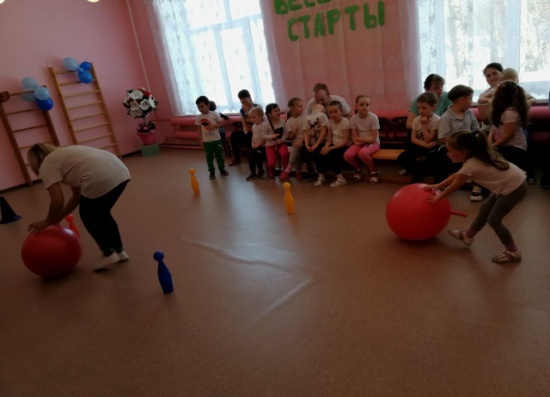 7 эстафета «Ловкие хоккеисты»  Необходимо прокатить мяч до препятствия и обратно змейкой между кеглями, не задевая их.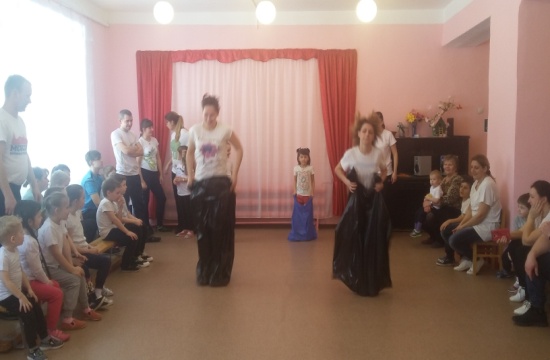 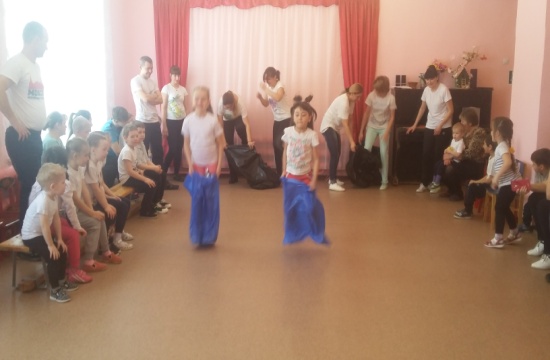 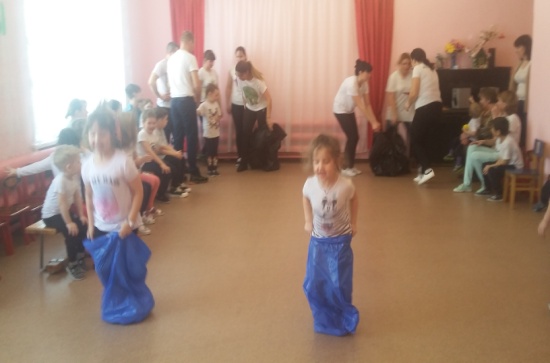 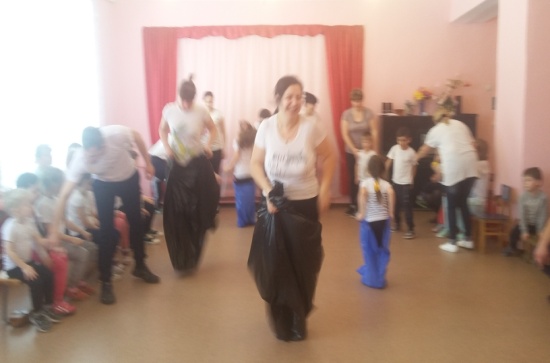 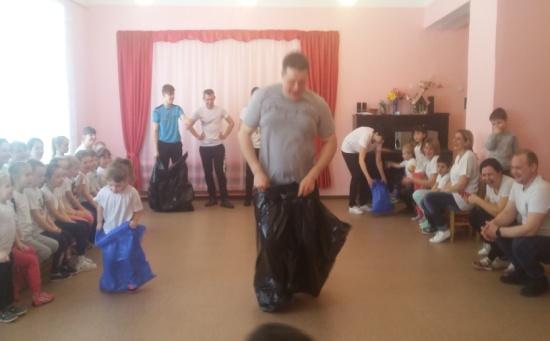 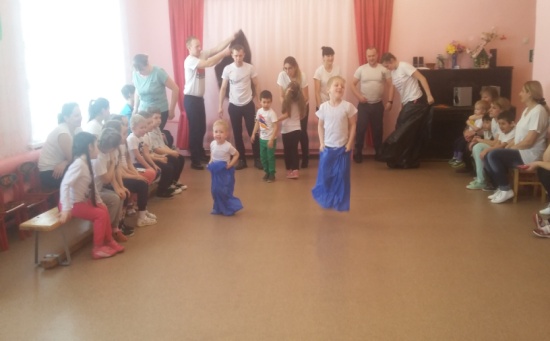 8 эстафета «Прыжки в мешках»  Команде выдается мешок для прыжков. Каждый член команды по очереди выполняет задание. 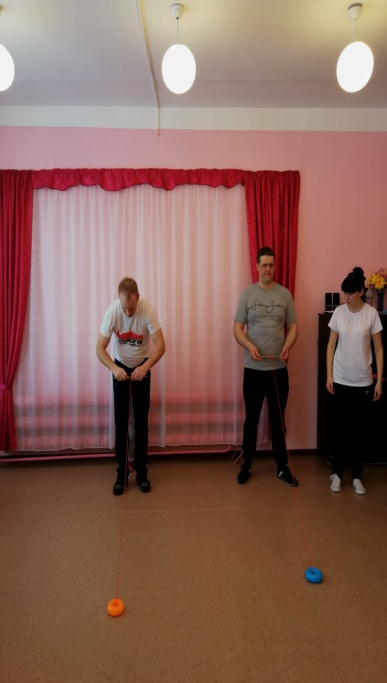 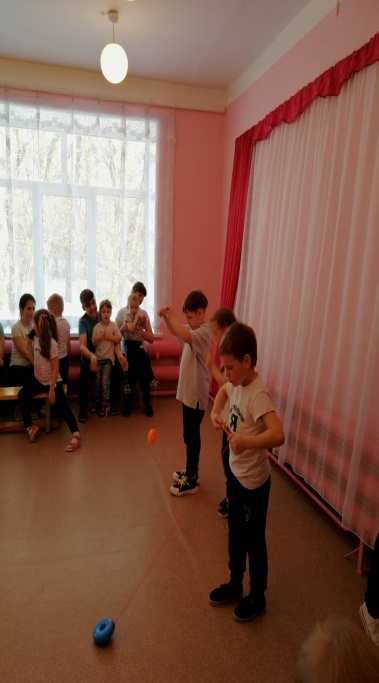 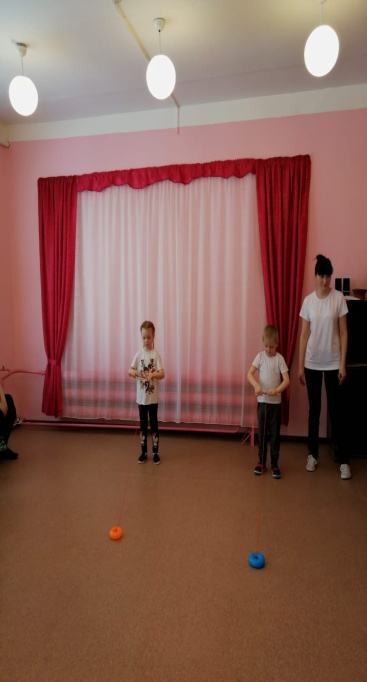 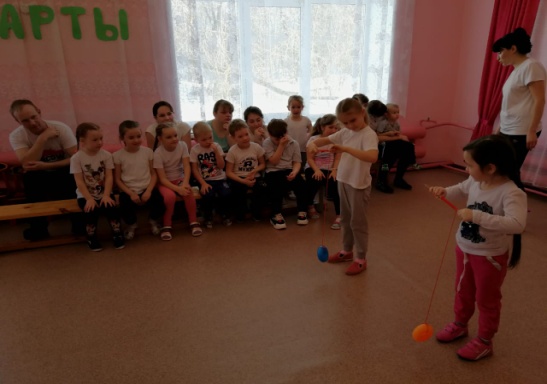 9 эстафета «Мотальщики» Каждой команде выдается палка, к которой привязан груз. По сигналу команды начинают наматывать веревку на палку. Побеждает та команда, которая быстрее намотала веревку на палку. 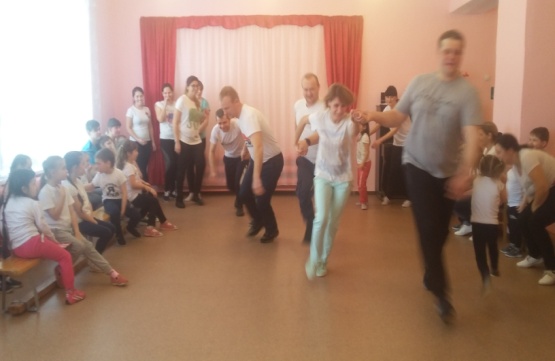 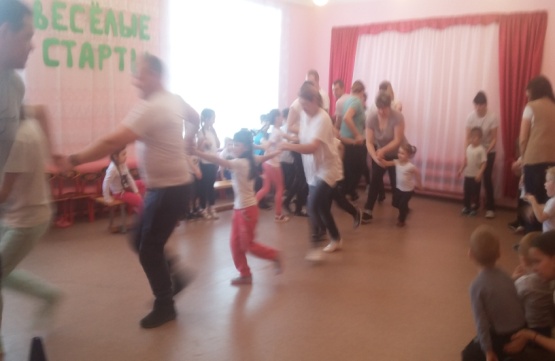 10 эстафета «Гусеница»
Первый участник бежит до кегли, затем возвращается и забирает второго, бегут вдвоем, потом третьего и т.д.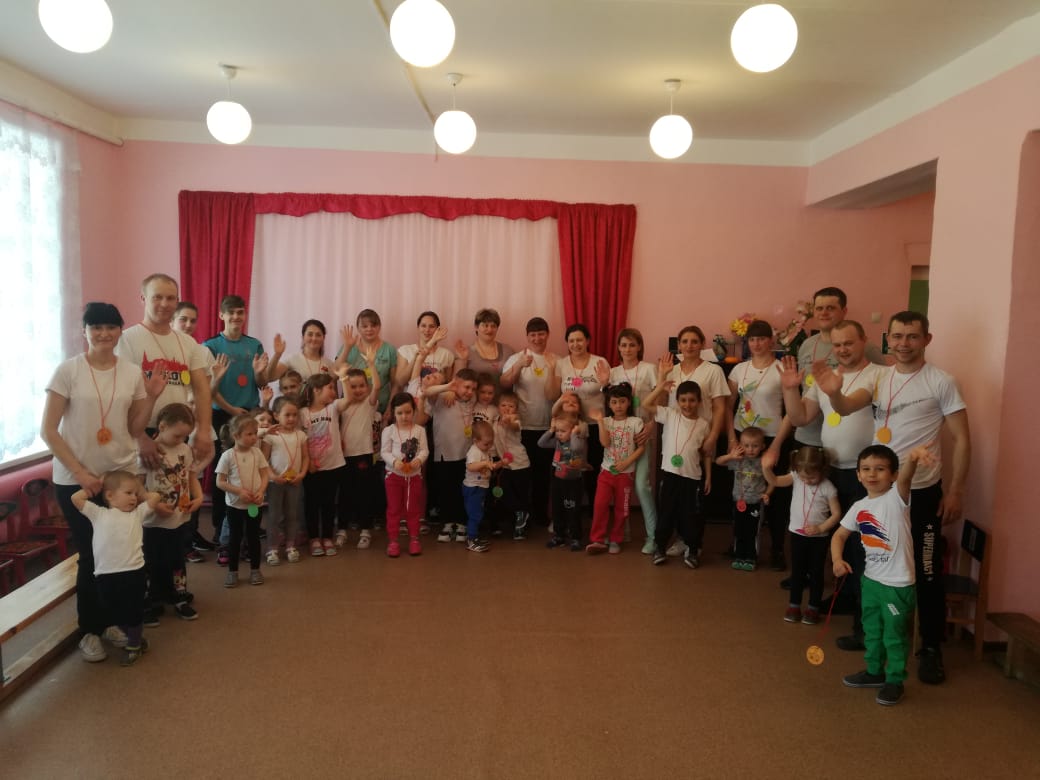 Ведущая:Праздник веселый удался на славу.Думаю, всем он пришелся по нраву.Всем известно, всем понятно,
Что здоровым быть приятно.
Только надо знатьКак здоровым стать!В мире нет рецепта лучше -
Будь со спортом неразлучен,
Проживешь сто лет -
Вот и весь секрет!